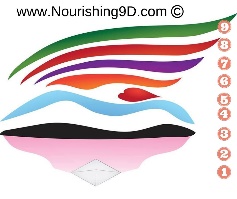 Cosmic KitchenSome starter frequency numbers68475873387rosemary67385746675tomatoes78486777385sunflower seeds96576989678nano bacteria76374767927goji berries93679758689pomegranate48057968578ileocecal valve78973748678ashwagandha - reduce fatigue376474837377bilberry (vision)93476855787Maca79574867476tumeric79684668927corn elim reaction56783743585blueberries87476837587coffee (aches and pains)68794682468MSG - eliminate68376836675NATTO (heart, circulation)78584268796grapefruit seed extract68874667587Resveratrol97674858377watermelon37476887437almonds67364778387avocados88673746678bananas86274872328bromelain46376728465carrots93374768479cayenne68485738678chocolate (antioxidant)48576743677Ginger48683753476Kefir68374768375maple syrup97583668279apple cider vinegar78674878468Omega 398274857787Quercitin68385877437Vitamin C68476739287peanut butter94577837487apples67883757738cranberries87374857687olive oil78476877646elim BPA in plastic48788856886ATP increase cell energy & enzymes565366848466balance body storageincome68923643587normalize body flow bilaterally68476878437redox healing37586748578chia seed -hydration4658723857724450normalize heart electrical system46362858687human assemblage point98466885628Glutathione